+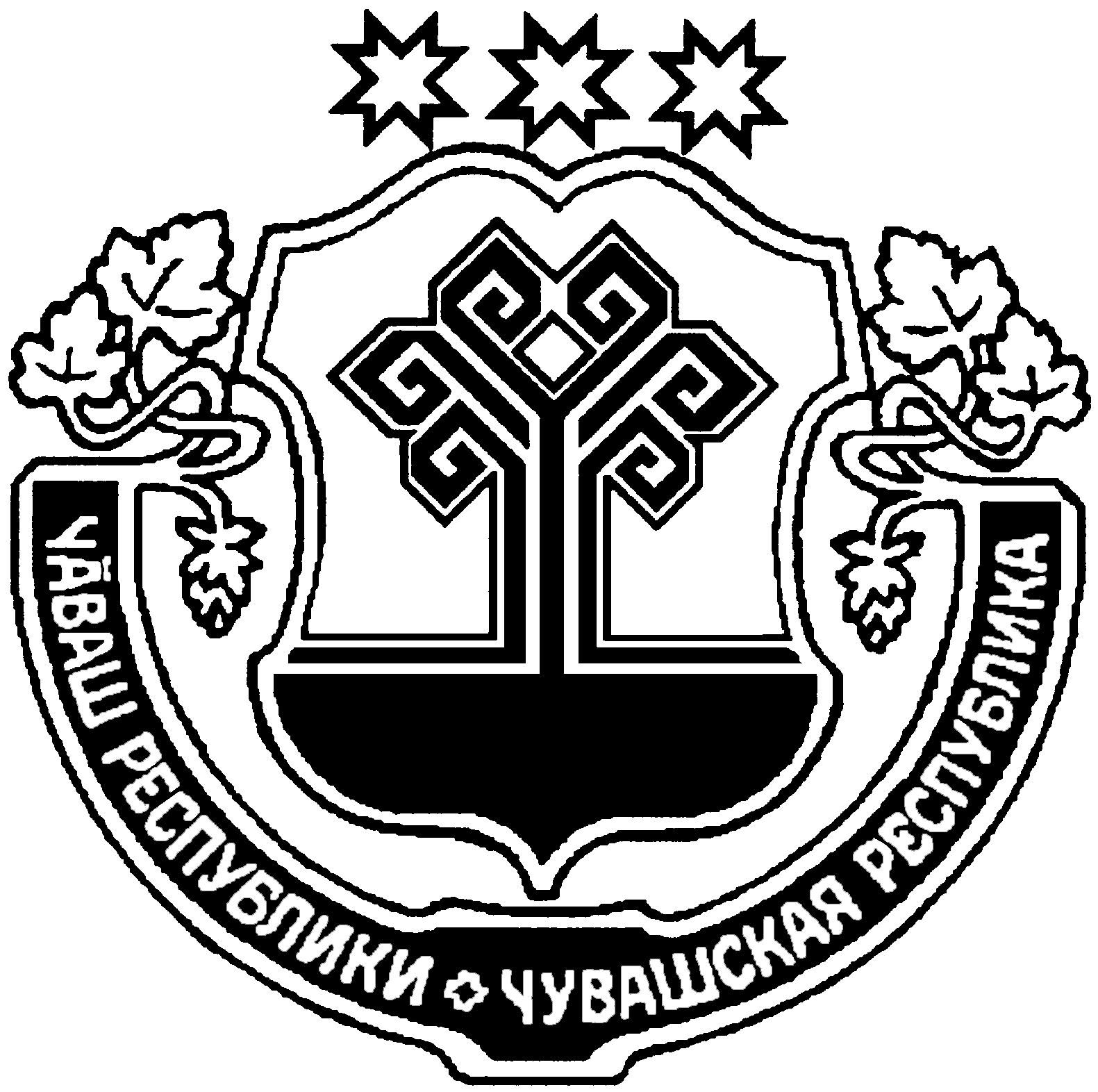 О внесении изменений в адрес объектанедвижимости         В соответствии закона Чувашской Республики от 19.12.1997 г. №28 «Об административном территориальном устройстве Чувашской Республики», ст. 17 федерального закона  от 06.10.2003г. №131-ФЗ «Об общих принципах  организации местного самоуправления в Российской Федерации», а также с определением местоположения  адресного хозяйства в населенных пунктах администрация Питишевского сельского поселения  п о с т а н о в л я е т:Земельному участку с кадастровым номером 21:07:190102:36 присвоить следующий почтовый адрес: Чувашская Республика, Аликовский район, д. Пизипово, ул. Центральная, д. 8Глава Питишевского сельского поселения                                                                     А.Ю.ГавриловаЧУВАШСКАЯ РЕСПУБЛИКА АЛИКОВСКИЙ РАЙОНАДМИНИСТРАЦИЯПИТИШЕВСКОГО СЕЛЬСКОГО ПОСЕЛЕНИЯЧĂВАШ РЕСПУБЛИКИЭЛĔК РАЙОНЕПИТЕШКАСИ ЯЛ АДМИНИСТРАЦИЙĕ ПОСТАНОВЛЕНИЕ              _14.12.2021г. № 56Деревня ПитишевоЙЫШАНУ                  14.12.2021г. 56  №Питешкаси яле